FICHA DE INSCRIPCIÓNINVERNADERO 2019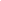          Espacio para Foto CarnetCorta y pegaNOMBRE:EDAD:ESCUELA:CURSO QUE SE REALIZA 2018/2019: ¿TIENES FORMACIÓN EN VOZ?¿TOCAS ALGÚN INSTRUMENTO?¿HAS LEÍDO LAS BASES DE PARTICIPACIÓN DEL INVERNADERO 2019? ¿TIENES DISPONIBILIDAD PARA PARTICIPAR EN EL TALLER Y LAS FUNCIONES? RECUERDA QUE SI ERES SELECIONADO/A Y ACEPTAS PARTICIPAR ASUMES TU CONFORMIDAD CON LAS BASES DE PARTICIPACIÓN.* Envía esta ficha de inscripción y la carta solicitada en las bases para participar en la audición a: mariajosehmora@gmail.com  IMPORTANTE: En el “Asunto” del email escribe tu nombre y primer apellido + Audición Invernadero.* Recuerda que la carta has de enviarla también al siguiente correo:latetacalva@gmail.com 